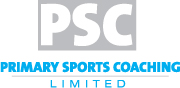 Primary Sports Coaching Limited is committed to safeguarding and promoting the welfare of children, young people and vulnerable adults and expects all staff and volunteer to share this commitment.It is PSCL’s policy to ensure that all appointments are made on merit. The details supplied by you on this form are confidential but will form part of the personnel record of the successful candidate.This post involves working with children, young people, vulnerable adults or is a position of trust and is, therefore, exempt from the provisions of the Rehabilitation of Offenders Act 1974. Before a employment can commence PSCL will perform background checks that include an Enhanced DBS, ID check and references. Please note that a criminal record will not necessarily be a bar to obtaining a position.I agree to a disclosure being sought through the Disclosure and Barring Service (previously Criminal Records Bureau) about the existence and content of any criminal record.I confirm that I am not included on the ISA Children’s Barred List and am therefore not disqualified from working with either of these vulnerable groups.I confirm that I am not subject to any sanctions imposed by a regulatory body, such as the Health & Care Professions Council (HCPC), which would prevent me from undertaking the duties of the post I am applying for.I confirm that I am not subject to any on-going investigation into any matter which may bring into question my suitability for the post I am applying for.If successful in obtaining this post I will immediately notify a director of Primary Sports Coaching Limited, if during the course of my employment, I am convicted, cautioned, included on any of the Barred Lists, or if my suitability to work with children or vulnerable adults is ever questioned.This gives the recruitment panel an understanding of the roles you have undertaken and the length of time you spent in the roles. It is therefore essential that all information is completed.Please list all other jobs held, starting with the most recent, including any previous or current employment with this authority (whether directly or through an employment agency). There should be no gaps in your employment and education history.If there are any periods of time that have not been accounted for, for instance, periods of travel, or caring for others please give details of them here with dates. The information provided must provide a complete chronology from the age of 16; please ensure that there are no gaps in the history of your employment and other experience.Employer –Job Title – Address – Date from (dd/mm/yyyy) – Date to (dd/mm/yyyy) – Reason for leaving – Brief details of your duties – Employer –Job Title – Address – Date from (dd/mm/yyyy) – Date to (dd/mm/yyyy) – Reason for leaving – Brief details of your duties – Employer –Job Title – Address – Date from (dd/mm/yyyy) – Date to (dd/mm/yyyy) – Reason for leaving – Brief details of your duties - Apart from giving details of formal education and qualifications, mention any short/non-qualification courses that you may have attended to improve your knowledge and skills, please ensure that they are relevant to the job you are applying for. Successful applicants will be required to provide proof of qualifications.RECES999999Sports / Dance / Gymnastics / Yoga Coach Application FormVacancy DetailsVacancy DetailsJob Title:Personal DetailsPersonal DetailsTitle:First name(s):Last name:Known as:Date of Birth:Address:Postcode:Contact Number:Email address:National Insurance Number:Eligibility to work in the UKCurrent legislation means that it is a criminal offence to employ a person who is subject to immigration control, unless he or she has documentary proof showing an entitlement to work in the UK. If selected for interview you will asked to provide proof of your work entitlements.DisabilityThe Equality Act 2010 protects disabled people – including those with long term health conditions, learning disabilities and ‘so called’ hidden disabilities such as dyslexia.  If you tell us that you have a disability we can make reasonable adjustments to ensure that any selection process including the interview are fair and equitable.If you will need assistance at the interview stage please contact Stuart at stuart@primaryscl.co.uk .Other applicant detailsOther applicant detailsOther applicant detailsOther applicant detailsAre you currently, or have you previously been employed by this organisation?Yes		No	Yes		No	Yes		No	If yes, please provide dates from and to and reasons for leaving (if applicable):Date from:If yes, please provide dates from and to and reasons for leaving (if applicable):Date to:If yes, please provide dates from and to and reasons for leaving (if applicable):Reason for leaving (if applicable):DismissedDismissedHave you ever been dismissed from employment for gross misconduct reasons?YES	NO	If YES please give details, including dates, reasons and employer.DeclarationsI confirm that I am not subject to any immigration controls or restrictions, which prohibit my working in the UK.I understand that in line with the General Data Protection Regulation (GDPR) and subsequent legislation, when the recruitment process is completed the hard copy data will be kept for 3 months.All information collected is stored in a secure office. Information gathered is necessary for PSCL to make an informed judgement of your suitability for the role that is being offered. After 3 months all application forms will be destroyed.I confirm that the information contained in this application is correct, I understand that my application may be rejected or that I may be dismissed without notice for withholding or giving false information.YES  Rehabilitation of offendersPlease type Yes in the box to confirm your agreement to the aboveEmployment HistoryEmployment ExperienceEmployment ExperienceName of current/most recent employer:Job Title:Address:Postcode:Salary and benefits:Date from (dd/mm/yyyy):Date to (dd/mm/yyyy)(if applicable):Period of notice required(if applicable):Reason for leaving:Please provide brief details of duties and responsibilities:Education and trainingEDUCATIONEDUCATIONEDUCATIONEDUCATIONQualificationsGradeWhere ObtainedWhen ObtainedMembership of professional bodiesMembership of professional bodiesMembership of professional bodiesMembership of professional bodiesProfessional BodyLevel & method of MembershipMembership NumberDate of MembershipTraining and developmentTraining and developmentTraining and developmentSubjectProviderDate AttendedReferencesPlease provide the names and contact details of at least two referees who can comment on your suitability for this position.  One should be your current or most recent employer.  (If you are not currently working with children but have done so in the past the second referee should be the employer by whom you were most recently employed in work with children.  References will not be accepted from relatives, or persons who only know you as a friend.)References will be sought prior to interview; the references will ask your current/previous employer/tutor about any disciplinary offences relating to children.First referee (usually current or most recent employer)First referee (usually current or most recent employer)Referee name:Job title (if applicable):Organisation:Address:Postcode:Telephone number:Email address:Relationship to you:Second referee (usually Previous employer)Second referee (usually Previous employer)Referee name:Job title (if applicable):Organisation:Address:Postcode:Telephone number:Email address:Relationship to you: